Abrar 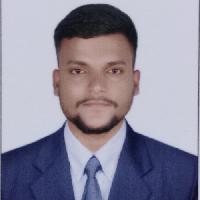 0504753686 | Abrar-399233@2freemail.com 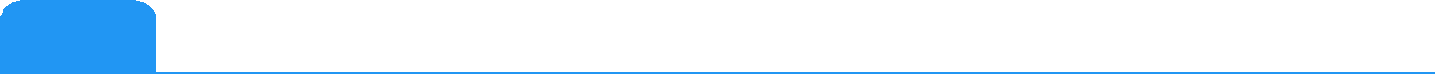 ObjectiveTo enhance my professional skills, capabilities and knowledge in an organization which recognizes the value of hard work and trusts me with responsibilities and challenges.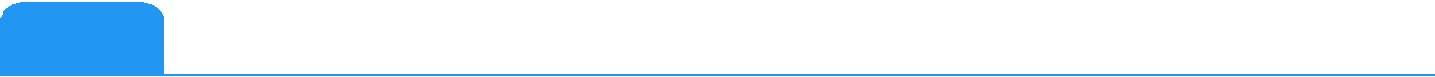 Education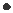 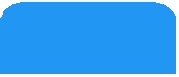 Responsible for getting the right products in the right quantities, to the right locations all at the right time.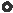 In charge of the day to day operations of the transport department.Eﬃciently managing a team of drivers and vehicles.Responsible for all of the dispatching, routing, and tracking of delivery vehicles.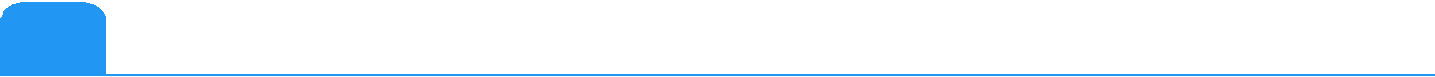 Skills-Thorough knowledge of Accounting-Written and communication skills,-Ability to deal with people diplomatically,-Tally, Accounting ,MS-Excel-Active listening-Communication-Computer skills-Customer service-Time management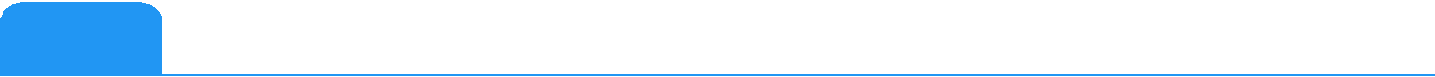 LanguageENGLISHHINDITELUGU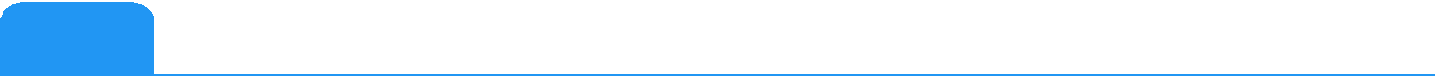 ActivitiesPARTICIPATE IN ALL INDIA INDUSTRIAL EXHIBITION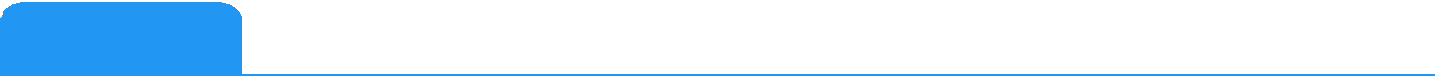 Personal Details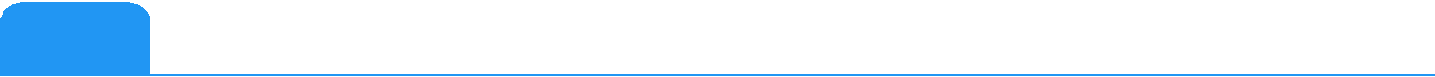 InterestsPlaying sports (football, tennis, etc.)Reading and writing books articlesDrawing, sketching and painting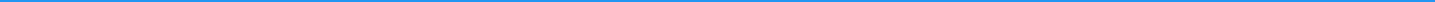 ANWARUL ULOOM COLLEGE OSMANIA UNIVERSITY HYDERABADBACHELOR OF COMMERCEJuly 2019Experience2018 - 2020Date of Birth:15/07/1997Marital Status :Marital Status :SINGLENationality:INDIANAge:23Gender:Male